School for Community Development(Mohammadpur Branch)Hifz ChartWeek 4(Start date: 26 Feb 2022)Surah Baqarah (Ayat 62-80)Group: 2.5 page/weekDayListen(3 times)MemorizeRepeat(7-10 times)Revision1(26-02-2022)(Saturday)Page 10Surah Baqarah 62-65Surah Baqarah 62-65Surah Baqarah 1-612(27-02-2022)(Sunday)Page 10Surah Baqarah 66-69Surah Baqarah 62-69Surah Baqarah 1-613(28-02-2022)(Monday)Page 11Surah Baqarah 70-73Surah Baqarah 62-73Surah Baqarah 1-614(01-03-2022)(Tuesday)Page 11Surah Baqarah 74-76Surah Baqarah 62-76Surah Baqarah 1-615(02-03-2022)(Wednesday)Page 12Surah Baqarah 77-80Surah Baqarah 62-80Surah Baqarah 1-616(03-03-2022)(Thursday)Pages 12,13,14-Surah Baqarah 62-80Surah Baqarah 1-617(04-03-2022)(Friday)Pages 12,13,14-Surah Baqarah 62-80-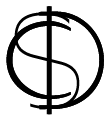 